Impresso em: 07/08/2023 21:15:43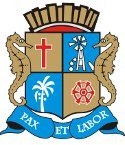 Matéria: EMENDA Nº 15 AO PL Nº220-2021Autor:  EMÍLIA CORRÊAGoverno de Sergipe Câmara Municipal de AracajuReunião: 117 SESSÃO OrdináriaData: 14/12/2021Parlamentar	Partido	Voto	HorárioBRENO GARIBALDE CÍCERO DO SANTA MARIA DR. MANUEL MARCOS EDUARDO LIMAEMÍLIA CORRÊA FABIANO OLIVEIRA ISACJOAQUIM DA JANELINHA LINDA BRASILPAQUITO DE TODOS PR. DIEGOPROFª. ÂNGELA MELO RICARDO MARQUES RICARDO VASCONCELOSSÁVIO NETO DE VARDO DA LOTÉRICA SGT. BYRON ESTRELAS DO MAR SHEYLA GALBASONECAANDERSON DE TUCAUNIÃO BRASIL PODEMOS PSDREPUBLICANOS PATRIOTAPP PDTSOLIDARIEDADE PSOL SOLIDARIEDADE PPPT CIDADANIA REDE PODEMOSREPUBLICANOS CIDADANIA PSDPDTSIM SIM SIM SIM SIM SIM SIM SIM SIM SIM SIM SIM SIM SIM SIM SIM SIM SIMNão Votou13:01:3513:02:0013:02:3413:01:4913:01:2913:03:0313:01:3413:02:1613:01:2513:02:1713:01:1913:01:1513:01:2013:02:0513:02:2913:02:0513:01:3213:04:05NITINHO VINÍCIUS PORTO FÁBIO MEIRELESPROF. BITTENCOURT BINHOPSD PDTPODEMOS PDTPMNO Presidente não Vota Não VotouNão Votou Não Votou Não VotouTotais da Votação	Sim: 18Resultado da Votação: APROVADONão: 0Abstenção: 0	Total de Votos Válidos: 18